大埔县鸿泰保洁有限公司招聘招聘：本公司招聘日常保洁阿姨多名，身体健康、45岁～55岁。月薪：2200元，休息3天(轮休）.联系人：连小姐联系电话：13825927348连姐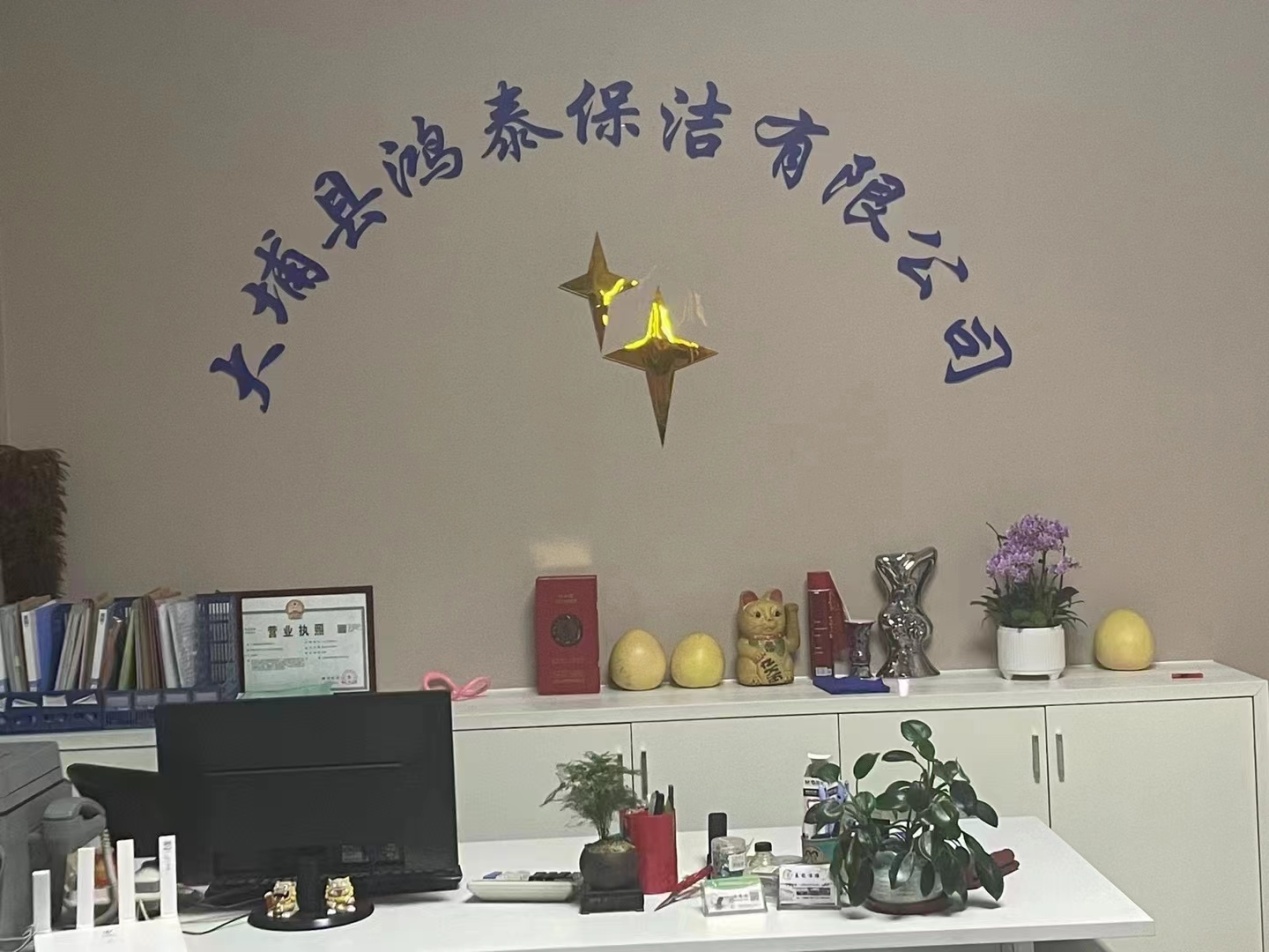 